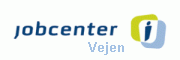 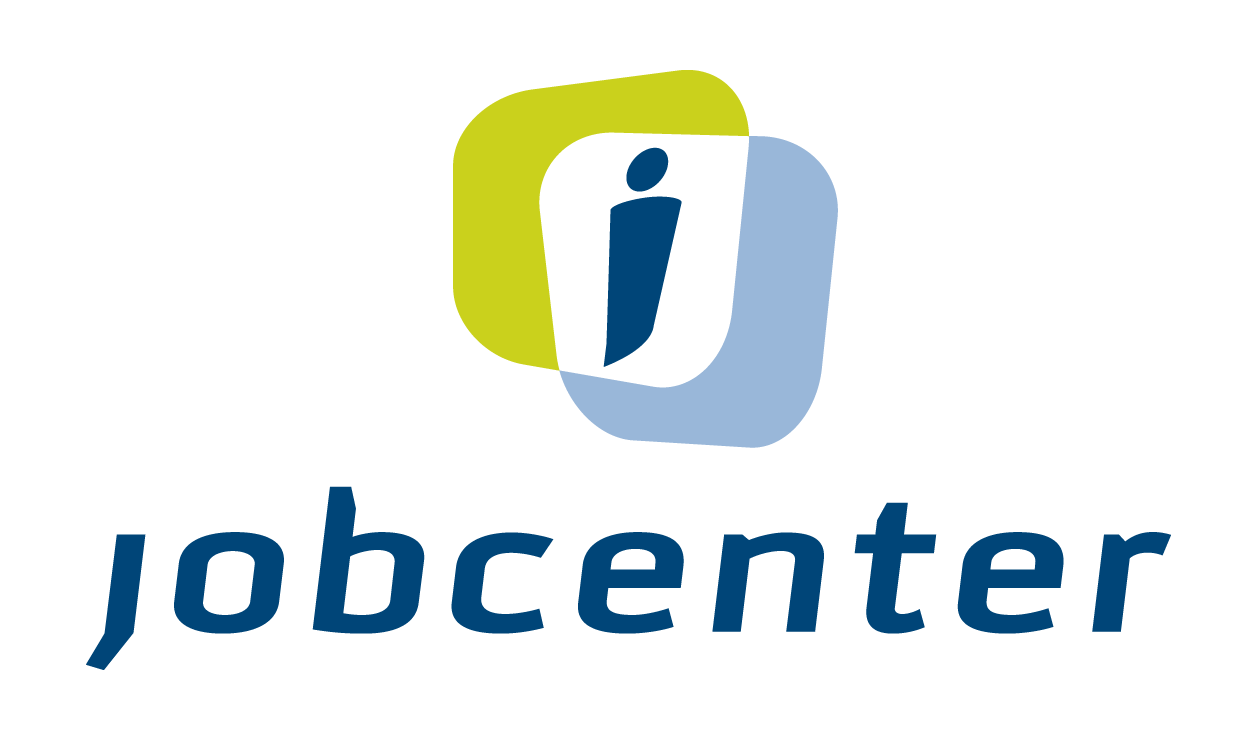 JanuarJanuarJanuarJanuarFebruarFebruarFebruarFebruarFebruarMartsMartsMartsMartsMartsAprilAprilAprilAprilMajMajMajMajJuniJuniJuniJuniJuniJuliJuliJuliJuliAugustAugustAugustAugustSeptemberSeptemberSeptemberSeptemberSeptemberSeptemberOktoberOktoberOktoberOktoberNovemberNovemberNovemberNovemberDecemberDecemberDecemberDecemberDecember01 - 0304 - 1011 - 1718 - 2425 - 3101 - 0708 - 1415 - 2122 - 2801 - 0708 - 1415 - 2122 - 2829 - 0405 - 1112 - 1819 - 2526 - 0203 - 0910 - 1617 - 2324 - 3031 - 0607 - 1314 - 2021 - 27 28 - 0405 - 1112 - 1819 - 2526 – 01  02 - 0809 - 1516 - 2223 - 2930 - 0530 - 0506 - 1213 - 19 20 - 2627 - 0304 - 10 11 - 1718 - 2425 - 3101 - 0708 - 1415 - 2122 - 2829 - 0506 - 1213 - 1920 - 26 27 - 0253123 4 5 6 7 8 910111213141516171819202122232425262728293031323334353536373839 40  41   4243444546474849505152Jobcenter Vejen
Søndergade 486600 VejenTlf. 7996 500001. Skærtorsdag
02. Langfredag05. 2. Påskedag
30. Store Bededag01. Skærtorsdag
02. Langfredag05. 2. Påskedag
30. Store Bededag01. Skærtorsdag
02. Langfredag05. 2. Påskedag
30. Store Bededag01. Skærtorsdag
02. Langfredag05. 2. Påskedag
30. Store Bededag13. Kr. Himmelfartsdag
23. 2. Pinsedag13. Kr. Himmelfartsdag
23. 2. Pinsedag13. Kr. Himmelfartsdag
23. 2. Pinsedag13. Kr. Himmelfartsdag
23. 2. Pinsedag5. Grundlovsdag
5. Grundlovsdag
5. Grundlovsdag
5. Grundlovsdag
5. Grundlovsdag
25. Juledag26. 2. Juledag
1. Nytårsdag25. Juledag26. 2. Juledag
1. Nytårsdag25. Juledag26. 2. Juledag
1. Nytårsdag25. Juledag26. 2. Juledag
1. Nytårsdag25. Juledag26. 2. Juledag
1. Nytårsdag